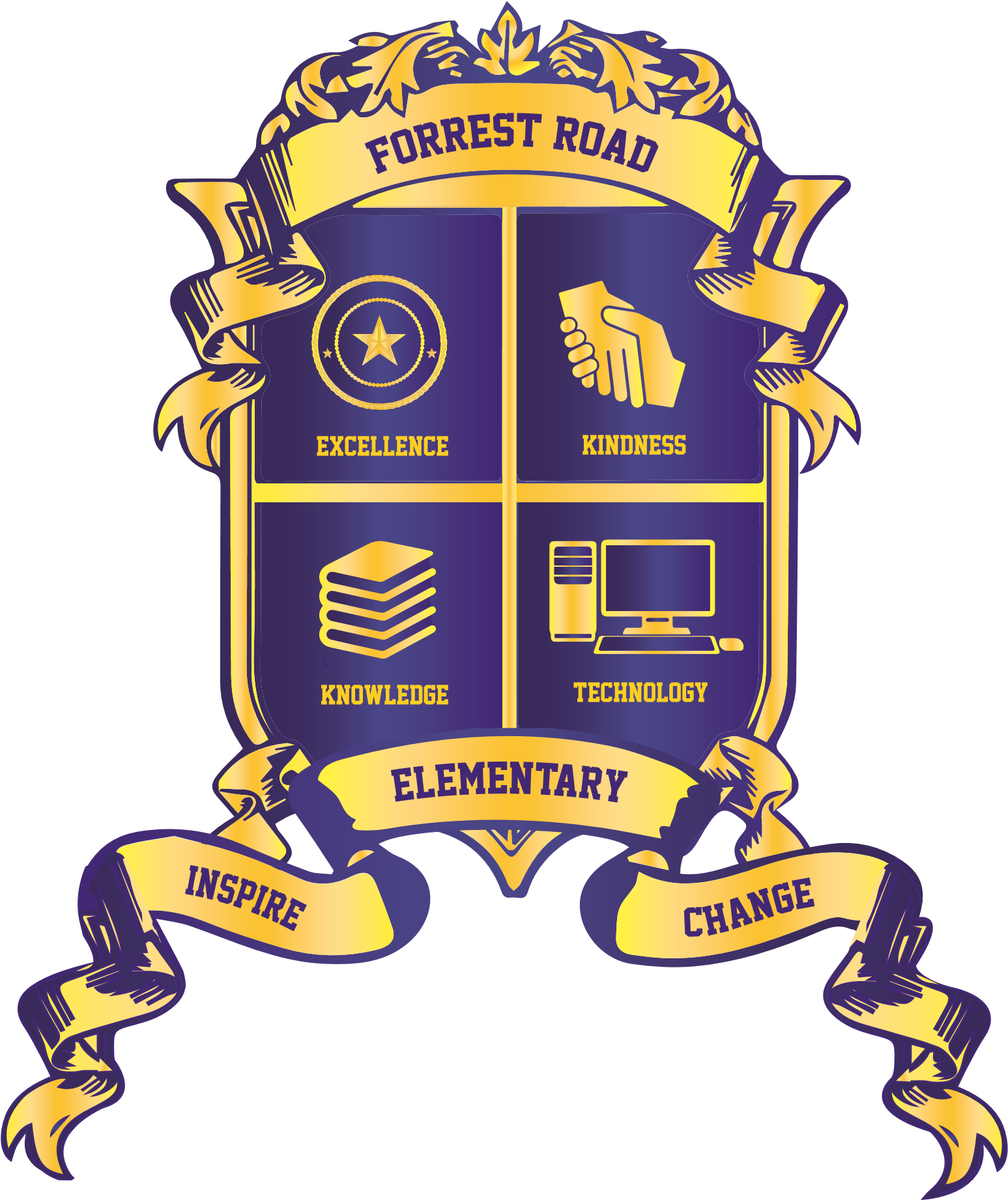 Forrest Road Elementary Kindergarten Virtual Learning Schedule    Forrest Road Elementary Kindergarten Virtual Learning Schedule    Forrest Road Elementary Kindergarten Virtual Learning Schedule    Forrest Road Elementary Kindergarten Virtual Learning Schedule    Forrest Road Elementary Kindergarten Virtual Learning Schedule    Forrest Road Elementary Kindergarten Virtual Learning Schedule    The order of activities, transition times, and period length may vary, as determined by each elementary school.The order of activities, transition times, and period length may vary, as determined by each elementary school.The order of activities, transition times, and period length may vary, as determined by each elementary school.The order of activities, transition times, and period length may vary, as determined by each elementary school.The order of activities, transition times, and period length may vary, as determined by each elementary school.The order of activities, transition times, and period length may vary, as determined by each elementary school.Time/DaysMondayTuesdayWednesdayThursdayFriday8:00-9:00ELA/Writing 30 minutes direct instruction (5 minute opening, 20 minutes of direct instruction, and 5 minutes closing30 minutes supplemental literacy activities-Reading Wonders, Lexia Core 5 and IXL)ELA/Writing 30 minutes direct instruction (5 minute opening, 20 minutes of direct instruction, and 5 minutes closing30 minutes supplemental literacy activities-Reading Wonders, Lexia Core 5 and IXL)ELA/Writing 30 minutes direct instruction (5 minute opening, 20 minutes of direct instruction, and 5 minutes closing30 minutes supplemental literacy activities-Reading Wonders, Lexia Core 5 and IXL)ELA/Writing 30 minutes direct instruction (5 minute opening, 20 minutes of direct instruction, and 5 minutes closing30 minutes supplemental literacy activities-Reading Wonders, Lexia Core 5 and IXL)ELA/Writing 30 minutes direct instruction (5 minute opening, 20 minutes of direct instruction, and 5 minutes closing30 minutes supplemental literacy activities-Reading Wonders, Lexia Core 5 and IXL)9:05-9:10Brain BreakBrain BreakBrain BreakBrain BreakBrain Break9:15-10:15Math 30 minutes direct instruction (5 minute opening, 20 minutes of direct instruction, and 5 minutes closing30 minutes supplemental literacy activities- Envisions and IXL)Math 30 minutes direct instruction (5 minute opening, 20 minutes of direct instruction, and 5 minutes closing30 minutes supplemental literacy activities- Envisions and IXL)Math 30 minutes direct instruction (5 minute opening, 20 minutes of direct instruction, and 5 minutes closing30 minutes supplemental literacy activities- Envisions and IXL)Math 30 minutes direct instruction (5 minute opening, 20 minutes of direct instruction, and 5 minutes closing30 minutes supplemental literacy activities- Envisions and IXL)Math 30 minutes direct instruction (5 minute opening, 20 minutes of direct instruction, and 5 minutes closing30 minutes supplemental literacy activities- Envisions and IXL)10:20-10:25Brain BreakBrain BreakBrain BreakBrain BreakBrain Break10:30-11:00Science Science Science Science Science 11:05-11:35Social StudiesSocial StudiesSocial StudiesSocial StudiesSocial Studies11:40-12:20ReadingReadingReadingReadingReading          11:45-12:15                                                                                                              Lunch          11:45-12:15                                                                                                              Lunch          11:45-12:15                                                                                                              Lunch          11:45-12:15                                                                                                              Lunch          11:45-12:15                                                                                                              Lunch          11:45-12:15                                                                                                              Lunch          12:15-12:40                                                                                                    Recess/Brain Break          12:15-12:40                                                                                                    Recess/Brain Break          12:15-12:40                                                                                                    Recess/Brain Break          12:15-12:40                                                                                                    Recess/Brain Break          12:15-12:40                                                                                                    Recess/Brain Break          12:15-12:40                                                                                                    Recess/Brain Break          12:40-1:30                     Supplemental Literacy Activities: Lexia, Group Projects, Individual Feedback Sessions, Progress Monitoring          12:40-1:30                     Supplemental Literacy Activities: Lexia, Group Projects, Individual Feedback Sessions, Progress Monitoring          12:40-1:30                     Supplemental Literacy Activities: Lexia, Group Projects, Individual Feedback Sessions, Progress Monitoring          12:40-1:30                     Supplemental Literacy Activities: Lexia, Group Projects, Individual Feedback Sessions, Progress Monitoring          12:40-1:30                     Supplemental Literacy Activities: Lexia, Group Projects, Individual Feedback Sessions, Progress Monitoring          12:40-1:30                     Supplemental Literacy Activities: Lexia, Group Projects, Individual Feedback Sessions, Progress Monitoring           1:30-2:30                      Supplemental Literacy Activities: Lexia, Group Projects, Individual Feedback Sessions, Progress Monitoring           1:30-2:30                      Supplemental Literacy Activities: Lexia, Group Projects, Individual Feedback Sessions, Progress Monitoring           1:30-2:30                      Supplemental Literacy Activities: Lexia, Group Projects, Individual Feedback Sessions, Progress Monitoring           1:30-2:30                      Supplemental Literacy Activities: Lexia, Group Projects, Individual Feedback Sessions, Progress Monitoring           1:30-2:30                      Supplemental Literacy Activities: Lexia, Group Projects, Individual Feedback Sessions, Progress Monitoring           1:30-2:30                      Supplemental Literacy Activities: Lexia, Group Projects, Individual Feedback Sessions, Progress MonitoringBrain Break: Mental breaks designed to help students stay focus and attentive.Brain Break: Mental breaks designed to help students stay focus and attentive.Brain Break: Mental breaks designed to help students stay focus and attentive.Brain Break: Mental breaks designed to help students stay focus and attentive.Brain Break: Mental breaks designed to help students stay focus and attentive.Brain Break: Mental breaks designed to help students stay focus and attentive.Forrest Road Elementary 1st Grade Virtual Learning Schedule    Forrest Road Elementary 1st Grade Virtual Learning Schedule    Forrest Road Elementary 1st Grade Virtual Learning Schedule    Forrest Road Elementary 1st Grade Virtual Learning Schedule    Forrest Road Elementary 1st Grade Virtual Learning Schedule    Forrest Road Elementary 1st Grade Virtual Learning Schedule    Forrest Road Elementary 1st Grade Virtual Learning Schedule    Forrest Road Elementary 1st Grade Virtual Learning Schedule    Forrest Road Elementary 1st Grade Virtual Learning Schedule    Forrest Road Elementary 1st Grade Virtual Learning Schedule    The order of activities, transition times, and period length may vary, as determined by each elementary school.The order of activities, transition times, and period length may vary, as determined by each elementary school.The order of activities, transition times, and period length may vary, as determined by each elementary school.The order of activities, transition times, and period length may vary, as determined by each elementary school.The order of activities, transition times, and period length may vary, as determined by each elementary school.The order of activities, transition times, and period length may vary, as determined by each elementary school.The order of activities, transition times, and period length may vary, as determined by each elementary school.The order of activities, transition times, and period length may vary, as determined by each elementary school.The order of activities, transition times, and period length may vary, as determined by each elementary school.The order of activities, transition times, and period length may vary, as determined by each elementary school.Time/DaysMondayMondayTuesdayTuesdayWednesdayWednesdayThursdayThursdayFriday8:00-9:00ELA 30 minutes direct instruction (5 minute opening, 20 minutes of direct instruction, and 5 minutes closing30 minutes supplemental literacy activities-Reading Wonders, Lexia Core 5 and IXL)ELA 30 minutes direct instruction (5 minute opening, 20 minutes of direct instruction, and 5 minutes closing30 minutes supplemental literacy activities-Reading Wonders, Lexia Core 5 and IXL)ELA 30 minutes direct instruction (5 minute opening, 20 minutes of direct instruction, and 5 minutes closing30 minutes supplemental literacy activities-Reading Wonders, Lexia Core 5 and IXL)ELA 30 minutes direct instruction (5 minute opening, 20 minutes of direct instruction, and 5 minutes closing30 minutes supplemental literacy activities-Reading Wonders, Lexia Core 5 and IXL)ELA 30 minutes direct instruction (5 minute opening, 20 minutes of direct instruction, and 5 minutes closing30 minutes supplemental literacy activities-Reading Wonders, Lexia Core 5 and IXL)ELA 30 minutes direct instruction (5 minute opening, 20 minutes of direct instruction, and 5 minutes closing30 minutes supplemental literacy activities-Reading Wonders, Lexia Core 5 and IXL)ELA 30 minutes direct instruction (5 minute opening, 20 minutes of direct instruction, and 5 minutes closing30 minutes supplemental literacy activities-Reading Wonders, Lexia Core 5 and IXL)ELA 30 minutes direct instruction (5 minute opening, 20 minutes of direct instruction, and 5 minutes closing30 minutes supplemental literacy activities-Reading Wonders, Lexia Core 5 and IXL)ELA 30 minutes direct instruction (5 minute opening, 20 minutes of direct instruction, and 5 minutes closing30 minutes supplemental literacy activities-Reading Wonders, Lexia Core 5 and IXL)9:05-9:10Brain BreakBrain BreakBrain BreakBrain BreakBrain BreakBrain BreakBrain BreakBrain BreakBrain Break9:15-10:00PE Music(2 different classes a day)MusicMusicMusicArt(2 different classes a day)MusicArt(2 different classes a day)ArtPE(2 different classes a day)ArtPE(2 different classes a day)PEArt(2 different classes a day)PEArt(2 different classes a day)10:05-11:05Math 30 minutes direct instruction (5 minute opening, 20 minutes of direct instruction, and 5 minutes closing30 minutes supplemental literacy activities- Envisions and IXL)Math 30 minutes direct instruction (5 minute opening, 20 minutes of direct instruction, and 5 minutes closing30 minutes supplemental literacy activities- Envisions and IXL)Math 30 minutes direct instruction (5 minute opening, 20 minutes of direct instruction, and 5 minutes closing30 minutes supplemental literacy activities- Envisions and IXL)Math 30 minutes direct instruction (5 minute opening, 20 minutes of direct instruction, and 5 minutes closing30 minutes supplemental literacy activities- Envisions and IXL)Math 30 minutes direct instruction (5 minute opening, 20 minutes of direct instruction, and 5 minutes closing30 minutes supplemental literacy activities- Envisions and IXL)Math 30 minutes direct instruction (5 minute opening, 20 minutes of direct instruction, and 5 minutes closing30 minutes supplemental literacy activities- Envisions and IXL)Math 30 minutes direct instruction (5 minute opening, 20 minutes of direct instruction, and 5 minutes closing30 minutes supplemental literacy activities- Envisions and IXL)Math 30 minutes direct instruction (5 minute opening, 20 minutes of direct instruction, and 5 minutes closing30 minutes supplemental literacy activities- Envisions and IXL)Math 30 minutes direct instruction (5 minute opening, 20 minutes of direct instruction, and 5 minutes closing30 minutes supplemental literacy activities- Envisions and IXL)11:10-11:15Brain BreakBrain BreakBrain BreakBrain BreakBrain BreakBrain BreakBrain BreakBrain BreakBrain Break11:20-11:50Science Science Science Science Science Science Science Science Science 11:55-12:25Social StudiesSocial StudiesSocial StudiesSocial StudiesSocial StudiesSocial StudiesSocial StudiesSocial StudiesSocial Studies          12:25-12:55                                                                                                               Lunch          12:25-12:55                                                                                                               Lunch          12:25-12:55                                                                                                               Lunch          12:25-12:55                                                                                                               Lunch          12:25-12:55                                                                                                               Lunch          12:25-12:55                                                                                                               Lunch          12:25-12:55                                                                                                               Lunch          12:25-12:55                                                                                                               Lunch          12:25-12:55                                                                                                               Lunch          12:25-12:55                                                                                                               LunchBrain Break: Mental breaks designed to help students stay focus and attentive.Brain Break: Mental breaks designed to help students stay focus and attentive.Brain Break: Mental breaks designed to help students stay focus and attentive.Brain Break: Mental breaks designed to help students stay focus and attentive.Brain Break: Mental breaks designed to help students stay focus and attentive.Brain Break: Mental breaks designed to help students stay focus and attentive.Brain Break: Mental breaks designed to help students stay focus and attentive.Brain Break: Mental breaks designed to help students stay focus and attentive.Brain Break: Mental breaks designed to help students stay focus and attentive.Brain Break: Mental breaks designed to help students stay focus and attentive.Forrest Road Elementary 2nd Grade Virtual Learning Schedule    Forrest Road Elementary 2nd Grade Virtual Learning Schedule    Forrest Road Elementary 2nd Grade Virtual Learning Schedule    Forrest Road Elementary 2nd Grade Virtual Learning Schedule    Forrest Road Elementary 2nd Grade Virtual Learning Schedule    Forrest Road Elementary 2nd Grade Virtual Learning Schedule    Forrest Road Elementary 2nd Grade Virtual Learning Schedule    Forrest Road Elementary 2nd Grade Virtual Learning Schedule    Forrest Road Elementary 2nd Grade Virtual Learning Schedule    Forrest Road Elementary 2nd Grade Virtual Learning Schedule    The order of activities, transition times, and period length may vary, as determined by each elementary school.The order of activities, transition times, and period length may vary, as determined by each elementary school.The order of activities, transition times, and period length may vary, as determined by each elementary school.The order of activities, transition times, and period length may vary, as determined by each elementary school.The order of activities, transition times, and period length may vary, as determined by each elementary school.The order of activities, transition times, and period length may vary, as determined by each elementary school.The order of activities, transition times, and period length may vary, as determined by each elementary school.The order of activities, transition times, and period length may vary, as determined by each elementary school.The order of activities, transition times, and period length may vary, as determined by each elementary school.The order of activities, transition times, and period length may vary, as determined by each elementary school.Time/DaysMondayMondayTuesdayTuesdayWednesdayWednesdayThursdayThursdayFriday8:00-9:00ELA 30 minutes direct instruction (5 minute opening, 20 minutes of direct instruction, and 5 minutes closing30 minutes supplemental literacy activities-Reading Wonders, Lexia Core 5 and IXL)ELA 30 minutes direct instruction (5 minute opening, 20 minutes of direct instruction, and 5 minutes closing30 minutes supplemental literacy activities-Reading Wonders, Lexia Core 5 and IXL)ELA 30 minutes direct instruction (5 minute opening, 20 minutes of direct instruction, and 5 minutes closing30 minutes supplemental literacy activities-Reading Wonders, Lexia Core 5 and IXL)ELA 30 minutes direct instruction (5 minute opening, 20 minutes of direct instruction, and 5 minutes closing30 minutes supplemental literacy activities-Reading Wonders, Lexia Core 5 and IXL)ELA 30 minutes direct instruction (5 minute opening, 20 minutes of direct instruction, and 5 minutes closing30 minutes supplemental literacy activities-Reading Wonders, Lexia Core 5 and IXL)ELA 30 minutes direct instruction (5 minute opening, 20 minutes of direct instruction, and 5 minutes closing30 minutes supplemental literacy activities-Reading Wonders, Lexia Core 5 and IXL)ELA 30 minutes direct instruction (5 minute opening, 20 minutes of direct instruction, and 5 minutes closing30 minutes supplemental literacy activities-Reading Wonders, Lexia Core 5 and IXL)ELA 30 minutes direct instruction (5 minute opening, 20 minutes of direct instruction, and 5 minutes closing30 minutes supplemental literacy activities-Reading Wonders, Lexia Core 5 and IXL)ELA 30 minutes direct instruction (5 minute opening, 20 minutes of direct instruction, and 5 minutes closing30 minutes supplemental literacy activities-Reading Wonders, Lexia Core 5 and IXL)9:05-9:10Brain BreakBrain BreakBrain BreakBrain BreakBrain BreakBrain BreakBrain BreakBrain BreakBrain Break9:15-10:15Math 30 minutes direct instruction (5 minute opening, 20 minutes of direct instruction, and 5 minutes closing30 minutes supplemental literacy activities- Envisions and IXL)Math 30 minutes direct instruction (5 minute opening, 20 minutes of direct instruction, and 5 minutes closing30 minutes supplemental literacy activities- Envisions and IXL)Math 30 minutes direct instruction (5 minute opening, 20 minutes of direct instruction, and 5 minutes closing30 minutes supplemental literacy activities- Envisions and IXL)Math 30 minutes direct instruction (5 minute opening, 20 minutes of direct instruction, and 5 minutes closing30 minutes supplemental literacy activities- Envisions and IXL)Math 30 minutes direct instruction (5 minute opening, 20 minutes of direct instruction, and 5 minutes closing30 minutes supplemental literacy activities- Envisions and IXL)Math 30 minutes direct instruction (5 minute opening, 20 minutes of direct instruction, and 5 minutes closing30 minutes supplemental literacy activities- Envisions and IXL)Math 30 minutes direct instruction (5 minute opening, 20 minutes of direct instruction, and 5 minutes closing30 minutes supplemental literacy activities- Envisions and IXL)Math 30 minutes direct instruction (5 minute opening, 20 minutes of direct instruction, and 5 minutes closing30 minutes supplemental literacy activities- Envisions and IXL)Math 30 minutes direct instruction (5 minute opening, 20 minutes of direct instruction, and 5 minutes closing30 minutes supplemental literacy activities- Envisions and IXL)10:20-11:05PE Music(2 different classes a day)MusicMusicMusicArt(2 different classes a day)MusicArt(2 different classes a day)ArtPE(2 different classes a day)ArtPE(2 different classes a day)PEArt(2 different classes a day)PEArt(2 different classes a day)11:10-11:15Brain BreakBrain BreakBrain BreakBrain BreakBrain BreakBrain BreakBrain BreakBrain BreakBrain Break11:20-11:50ScienceScienceScienceScienceScienceScienceScienceScienceScience11:55-12:25Social StudiesSocial StudiesSocial StudiesSocial StudiesSocial StudiesSocial StudiesSocial StudiesSocial StudiesSocial Studies          12:25-12:55                                                                                                            Lunch          12:25-12:55                                                                                                            Lunch          12:25-12:55                                                                                                            Lunch          12:25-12:55                                                                                                            Lunch          12:25-12:55                                                                                                            Lunch          12:25-12:55                                                                                                            Lunch          12:25-12:55                                                                                                            Lunch          12:25-12:55                                                                                                            Lunch          12:25-12:55                                                                                                            Lunch          12:25-12:55                                                                                                            Lunch           12:55-1:35                        Supplemental Literacy Activities: Lexia, Group Projects, Individual Feedback Sessions, Progress Monitoring           12:55-1:35                        Supplemental Literacy Activities: Lexia, Group Projects, Individual Feedback Sessions, Progress Monitoring           12:55-1:35                        Supplemental Literacy Activities: Lexia, Group Projects, Individual Feedback Sessions, Progress Monitoring           12:55-1:35                        Supplemental Literacy Activities: Lexia, Group Projects, Individual Feedback Sessions, Progress Monitoring           12:55-1:35                        Supplemental Literacy Activities: Lexia, Group Projects, Individual Feedback Sessions, Progress Monitoring           12:55-1:35                        Supplemental Literacy Activities: Lexia, Group Projects, Individual Feedback Sessions, Progress Monitoring           12:55-1:35                        Supplemental Literacy Activities: Lexia, Group Projects, Individual Feedback Sessions, Progress Monitoring           12:55-1:35                        Supplemental Literacy Activities: Lexia, Group Projects, Individual Feedback Sessions, Progress Monitoring           12:55-1:35                        Supplemental Literacy Activities: Lexia, Group Projects, Individual Feedback Sessions, Progress Monitoring           12:55-1:35                        Supplemental Literacy Activities: Lexia, Group Projects, Individual Feedback Sessions, Progress Monitoring           1:35-2:30                          Supplemental Literacy Activities: Lexia, Group Projects, Individual Feedback Sessions, Progress Monitoring           1:35-2:30                          Supplemental Literacy Activities: Lexia, Group Projects, Individual Feedback Sessions, Progress Monitoring           1:35-2:30                          Supplemental Literacy Activities: Lexia, Group Projects, Individual Feedback Sessions, Progress Monitoring           1:35-2:30                          Supplemental Literacy Activities: Lexia, Group Projects, Individual Feedback Sessions, Progress Monitoring           1:35-2:30                          Supplemental Literacy Activities: Lexia, Group Projects, Individual Feedback Sessions, Progress Monitoring           1:35-2:30                          Supplemental Literacy Activities: Lexia, Group Projects, Individual Feedback Sessions, Progress Monitoring           1:35-2:30                          Supplemental Literacy Activities: Lexia, Group Projects, Individual Feedback Sessions, Progress Monitoring           1:35-2:30                          Supplemental Literacy Activities: Lexia, Group Projects, Individual Feedback Sessions, Progress Monitoring           1:35-2:30                          Supplemental Literacy Activities: Lexia, Group Projects, Individual Feedback Sessions, Progress Monitoring           1:35-2:30                          Supplemental Literacy Activities: Lexia, Group Projects, Individual Feedback Sessions, Progress MonitoringBrain Break: Mental breaks designed to help students stay focus and attentiveBrain Break: Mental breaks designed to help students stay focus and attentiveBrain Break: Mental breaks designed to help students stay focus and attentiveBrain Break: Mental breaks designed to help students stay focus and attentiveBrain Break: Mental breaks designed to help students stay focus and attentiveBrain Break: Mental breaks designed to help students stay focus and attentiveBrain Break: Mental breaks designed to help students stay focus and attentiveBrain Break: Mental breaks designed to help students stay focus and attentiveBrain Break: Mental breaks designed to help students stay focus and attentiveBrain Break: Mental breaks designed to help students stay focus and attentiveForrest Road Elementary 3rd Grade Distance Learning ScheduleDepartmentalized RotationsForrest Road Elementary 3rd Grade Distance Learning ScheduleDepartmentalized RotationsForrest Road Elementary 3rd Grade Distance Learning ScheduleDepartmentalized RotationsForrest Road Elementary 3rd Grade Distance Learning ScheduleDepartmentalized RotationsForrest Road Elementary 3rd Grade Distance Learning ScheduleDepartmentalized RotationsForrest Road Elementary 3rd Grade Distance Learning ScheduleDepartmentalized RotationsThe order of activities, transition times, and period length may vary, as determined by each elementary school.The order of activities, transition times, and period length may vary, as determined by each elementary school.The order of activities, transition times, and period length may vary, as determined by each elementary school.The order of activities, transition times, and period length may vary, as determined by each elementary school.The order of activities, transition times, and period length may vary, as determined by each elementary school.The order of activities, transition times, and period length may vary, as determined by each elementary school.Time/DaysMondayTuesdayWednesdayThursdayFriday8:00-9:00ELA, Math, Social Studies/ScienceELA, Math, Social Studies/ScienceELA, Math, Social Studies/ScienceELA, Math, Social Studies/ScienceELA, Math, Social Studies/Science9:05-9:10Brain BreakBrain BreakBrain BreakBrain BreakBrain Break9:15-10:15Math, Social Studies/Science, ELAMath, Social Studies/Science, ELAMath, Social Studies/Science, ELAMath, Social Studies/Science, ELAMath, Social Studies/Science, ELA10:20-10:25Brain BreakBrain BreakBrain BreakBrain BreakBrain Break10:30-11:30Social Studies/Science, ELA, MathSocial Studies/Science, ELA, MathSocial Studies/Science, ELA, MathSocial Studies/Science, ELA, MathSocial Studies/Science, ELA, Math11:35-12:05LunchLunchLunchLunchLunch12:10-12:15Brain BreakBrain BreakBrain BreakBrain BreakBrain Break12:20-1:05PE Music(2 different classes a day)MusicMusicArt(2 different classes a day)ArtPE(2 different classes a day)PEArt(2 different classes a day           1:05-1:45                             Supplemental Literacy Activities: Lexia, Group Projects, Individual Feedback Sessions, Progress Monitoring                   1:05-1:45                             Supplemental Literacy Activities: Lexia, Group Projects, Individual Feedback Sessions, Progress Monitoring                   1:05-1:45                             Supplemental Literacy Activities: Lexia, Group Projects, Individual Feedback Sessions, Progress Monitoring                   1:05-1:45                             Supplemental Literacy Activities: Lexia, Group Projects, Individual Feedback Sessions, Progress Monitoring                   1:05-1:45                             Supplemental Literacy Activities: Lexia, Group Projects, Individual Feedback Sessions, Progress Monitoring                   1:05-1:45                             Supplemental Literacy Activities: Lexia, Group Projects, Individual Feedback Sessions, Progress Monitoring                   1:45-2:30                             Supplemental Literacy Activities: Lexia, Group Projects, Individual Feedback Sessions, Progress Monitoring                   1:45-2:30                             Supplemental Literacy Activities: Lexia, Group Projects, Individual Feedback Sessions, Progress Monitoring                   1:45-2:30                             Supplemental Literacy Activities: Lexia, Group Projects, Individual Feedback Sessions, Progress Monitoring                   1:45-2:30                             Supplemental Literacy Activities: Lexia, Group Projects, Individual Feedback Sessions, Progress Monitoring                   1:45-2:30                             Supplemental Literacy Activities: Lexia, Group Projects, Individual Feedback Sessions, Progress Monitoring                   1:45-2:30                             Supplemental Literacy Activities: Lexia, Group Projects, Individual Feedback Sessions, Progress Monitoring        Brain Break: Mental breaks designed to help students stay focus and attentiveBrain Break: Mental breaks designed to help students stay focus and attentiveBrain Break: Mental breaks designed to help students stay focus and attentiveBrain Break: Mental breaks designed to help students stay focus and attentiveBrain Break: Mental breaks designed to help students stay focus and attentiveBrain Break: Mental breaks designed to help students stay focus and attentiveForrest Road Elementary 4th Grade Distance Learning ScheduleDepartmentalized RotationsForrest Road Elementary 4th Grade Distance Learning ScheduleDepartmentalized RotationsForrest Road Elementary 4th Grade Distance Learning ScheduleDepartmentalized RotationsForrest Road Elementary 4th Grade Distance Learning ScheduleDepartmentalized RotationsForrest Road Elementary 4th Grade Distance Learning ScheduleDepartmentalized RotationsForrest Road Elementary 4th Grade Distance Learning ScheduleDepartmentalized RotationsThe order of activities, transition times, and period length may vary, as determined by each elementary school.The order of activities, transition times, and period length may vary, as determined by each elementary school.The order of activities, transition times, and period length may vary, as determined by each elementary school.The order of activities, transition times, and period length may vary, as determined by each elementary school.The order of activities, transition times, and period length may vary, as determined by each elementary school.The order of activities, transition times, and period length may vary, as determined by each elementary school.Time/DaysMondayTuesdayWednesdayThursdayFriday8:00-8:45PE Music(2 different classes a day)MusicMusicArt(2 different classes a day)ArtPE(2 different classes a day)PE Music(2 different classes a day)8:50-8:55Brain BreakBrain BreakBrain BreakBrain BreakBrain Break9:00-10:00Math, ELA, Social Studies/ScienceMath, ELA, Social Studies/ScienceMath, ELA, Social Studies/ScienceMath, ELA, Social Studies/ScienceMath, ELA, Social Studies/Science10:05-10:10Brain BreakBrain BreakBrain BreakBrain BreakBrain Break10:15-11:15ELA, Social Studies/Science, MathELA, Social Studies/Science, MathELA, Social Studies/Science, MathELA, Social Studies/Science, MathELA, Social Studies/Science, Math11:20-11:25Brain BreakBrain BreakBrain BreakBrain BreakBrain Break11:30-12:30Social Studies/Science, Math, ELASocial Studies/Science, Math, ELASocial Studies/Science, Math, ELASocial Studies/Science, Math, ELASocial Studies/Science, Math, ELA         12:30-1:00                                                                                                                   Lunch         12:30-1:00                                                                                                                   Lunch         12:30-1:00                                                                                                                   Lunch         12:30-1:00                                                                                                                   Lunch         12:30-1:00                                                                                                                   Lunch         12:30-1:00                                                                                                                   Lunch          1:00-1:45                     Supplemental Literacy Activities: Lexia, Group Projects, Individual Feedback Sessions, Progress Monitoring          1:00-1:45                     Supplemental Literacy Activities: Lexia, Group Projects, Individual Feedback Sessions, Progress Monitoring          1:00-1:45                     Supplemental Literacy Activities: Lexia, Group Projects, Individual Feedback Sessions, Progress Monitoring          1:00-1:45                     Supplemental Literacy Activities: Lexia, Group Projects, Individual Feedback Sessions, Progress Monitoring          1:00-1:45                     Supplemental Literacy Activities: Lexia, Group Projects, Individual Feedback Sessions, Progress Monitoring          1:00-1:45                     Supplemental Literacy Activities: Lexia, Group Projects, Individual Feedback Sessions, Progress Monitoring           1:45-2:30                    Supplemental Literacy Activities: Lexia, Group Projects, Individual Feedback Sessions, Progress M           1:45-2:30                    Supplemental Literacy Activities: Lexia, Group Projects, Individual Feedback Sessions, Progress M           1:45-2:30                    Supplemental Literacy Activities: Lexia, Group Projects, Individual Feedback Sessions, Progress M           1:45-2:30                    Supplemental Literacy Activities: Lexia, Group Projects, Individual Feedback Sessions, Progress M           1:45-2:30                    Supplemental Literacy Activities: Lexia, Group Projects, Individual Feedback Sessions, Progress M           1:45-2:30                    Supplemental Literacy Activities: Lexia, Group Projects, Individual Feedback Sessions, Progress MBrain Break: Mental breaks designed to help students stay focus and attentiveBrain Break: Mental breaks designed to help students stay focus and attentiveBrain Break: Mental breaks designed to help students stay focus and attentiveBrain Break: Mental breaks designed to help students stay focus and attentiveBrain Break: Mental breaks designed to help students stay focus and attentiveBrain Break: Mental breaks designed to help students stay focus and attentiveForrest Road Elementary 5th Grade Distance Learning ScheduleDepartmentalized RotationsForrest Road Elementary 5th Grade Distance Learning ScheduleDepartmentalized RotationsForrest Road Elementary 5th Grade Distance Learning ScheduleDepartmentalized RotationsForrest Road Elementary 5th Grade Distance Learning ScheduleDepartmentalized RotationsForrest Road Elementary 5th Grade Distance Learning ScheduleDepartmentalized RotationsForrest Road Elementary 5th Grade Distance Learning ScheduleDepartmentalized RotationsThe order of activities, transition times, and period length may vary, as determined by each elementary school.The order of activities, transition times, and period length may vary, as determined by each elementary school.The order of activities, transition times, and period length may vary, as determined by each elementary school.The order of activities, transition times, and period length may vary, as determined by each elementary school.The order of activities, transition times, and period length may vary, as determined by each elementary school.The order of activities, transition times, and period length may vary, as determined by each elementary school.Time/DaysMondayTuesdayWednesdayThursdayFriday8:00-9:05Science/Social StudiesScience/Social StudiesScience/Social StudiesScience/Social StudiesScience/Social Studies9:05-9:10Brain BreakBrain BreakBrain BreakBrain BreakBrain Break9:15-10:15ELA/MathELA/MathELA/MathELA/MathELA/Math10:20-10:25Brain BreakBrain BreakBrain BreakBrain BreakBrain Break10:30-11:30Math/ELAMath/ELAMath/ELAMath/ELAMath/ELA11:35-12:35PE Music(2 different classes a day)MusicMusicArt(2 different classes a day)ArtPE(2 different classes a day)PEArt(2 different classes a day         12:30-1:00                                                                                                                   Lunch         12:30-1:00                                                                                                                   Lunch         12:30-1:00                                                                                                                   Lunch         12:30-1:00                                                                                                                   Lunch         12:30-1:00                                                                                                                   Lunch         12:30-1:00                                                                                                                   Lunch          1:00-1:45                     Supplemental Literacy Activities: Lexia, Group Projects, Individual Feedback Sessions, Progress Monitoring          1:00-1:45                     Supplemental Literacy Activities: Lexia, Group Projects, Individual Feedback Sessions, Progress Monitoring          1:00-1:45                     Supplemental Literacy Activities: Lexia, Group Projects, Individual Feedback Sessions, Progress Monitoring          1:00-1:45                     Supplemental Literacy Activities: Lexia, Group Projects, Individual Feedback Sessions, Progress Monitoring          1:00-1:45                     Supplemental Literacy Activities: Lexia, Group Projects, Individual Feedback Sessions, Progress Monitoring          1:00-1:45                     Supplemental Literacy Activities: Lexia, Group Projects, Individual Feedback Sessions, Progress Monitoring          1:45-2:30                    Supplemental Literacy Activities: Lexia, Group Projects, Individual Feedback Sessions, Progress M          1:45-2:30                    Supplemental Literacy Activities: Lexia, Group Projects, Individual Feedback Sessions, Progress M          1:45-2:30                    Supplemental Literacy Activities: Lexia, Group Projects, Individual Feedback Sessions, Progress M          1:45-2:30                    Supplemental Literacy Activities: Lexia, Group Projects, Individual Feedback Sessions, Progress M          1:45-2:30                    Supplemental Literacy Activities: Lexia, Group Projects, Individual Feedback Sessions, Progress M          1:45-2:30                    Supplemental Literacy Activities: Lexia, Group Projects, Individual Feedback Sessions, Progress MBrain Break: Mental breaks designed to help students stay focus and attentiveBrain Break: Mental breaks designed to help students stay focus and attentiveBrain Break: Mental breaks designed to help students stay focus and attentiveBrain Break: Mental breaks designed to help students stay focus and attentiveBrain Break: Mental breaks designed to help students stay focus and attentiveBrain Break: Mental breaks designed to help students stay focus and attentive